Информация о районной конференции НОУ 4-8 классовСостоялась районная конференция научного общества учащихся 4-8 классов. Конференцию принимали образовательные учреждения:МАОУ «Лицей № 36»МБОУ «Школа № 124»МБОУ «Гимназия № 136»МБОУ «Лицей № 165»По сложившейся традиции гимназия № 136 открыла конференцию пленарным заседанием. Торжественно звучал Гимн России, юнармейцы внесли государственный флаг. Участниками конференции стали ученики 4-8 классов из 33 образовательных учреждения. Школьники приняли участие в работе 91 секции. В исследовательских работах были представлены практически все предметы школьной программы. С защитой своих работ на конференции выступили 527 детей. Традиционно начальную школу принимал лицей № 36. Учащиеся 4-х классов представили более 160 работ. Также в лицее работали секции математики, информатики, физики.В МБОУ «Школа № 124» в секциях русского языка и литературы выступили 86 учащихся 5-8 классов. 	Более 70 учащихся стали участниками секций истории, права, краеведения в гимназии № 136.	Лицей № 165 организовал работу языковых и культурологических секций. 	Участники и их учителя-наставники провели большую работу по подготовке и организации работы традиционной районной конференции научного общества учащихся 4-8 классов. Поздравляем победителей НОУ!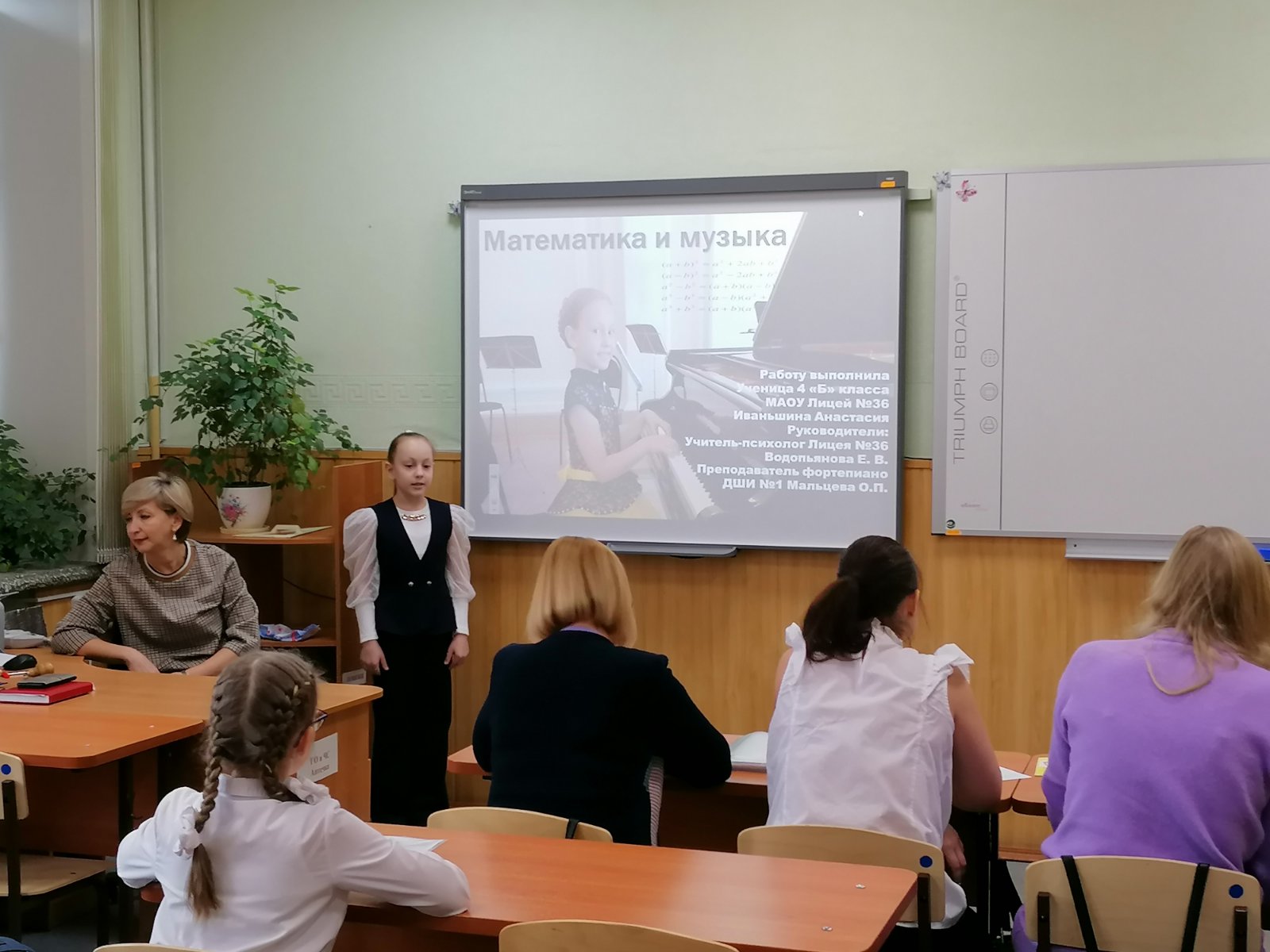 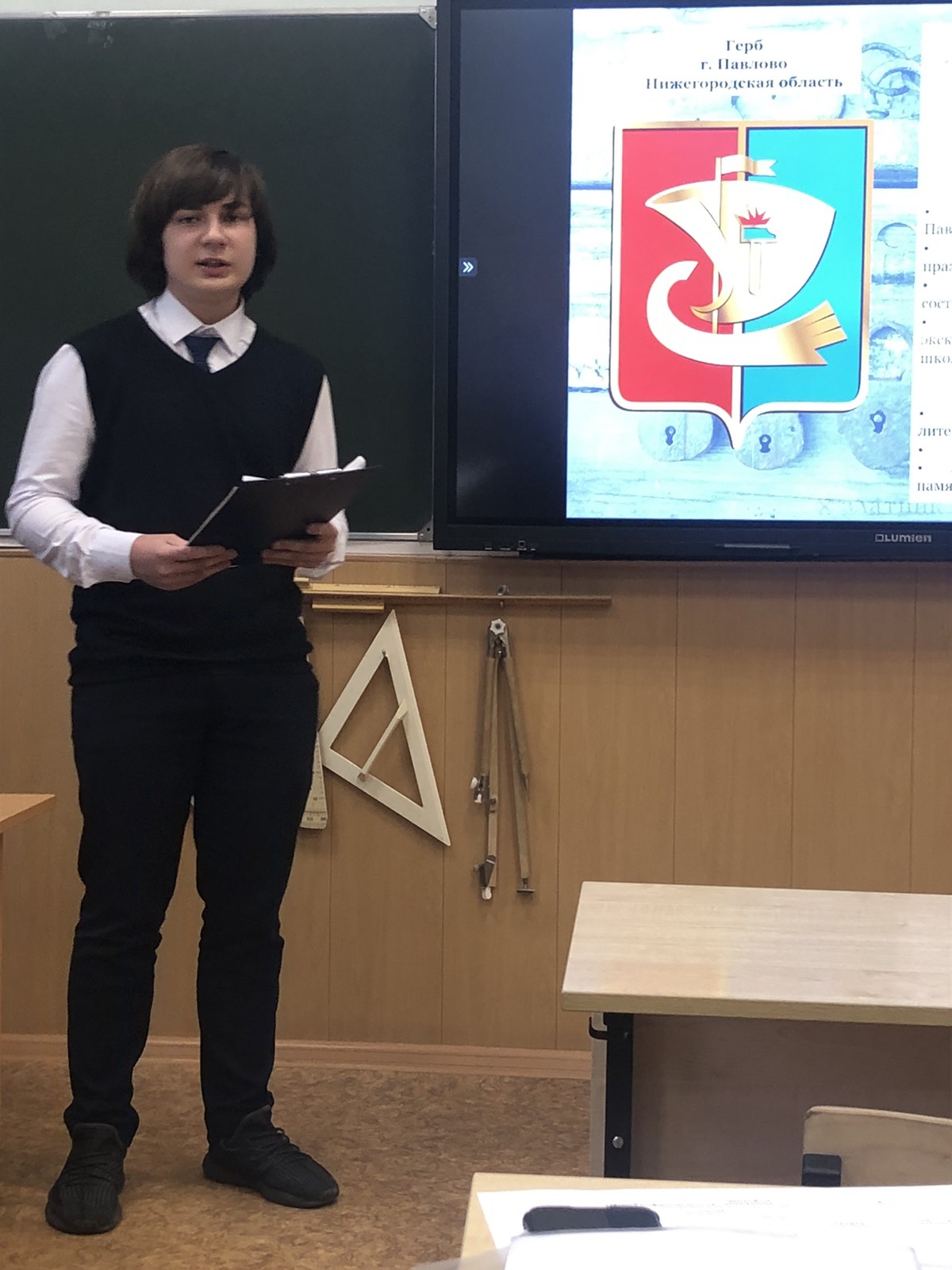 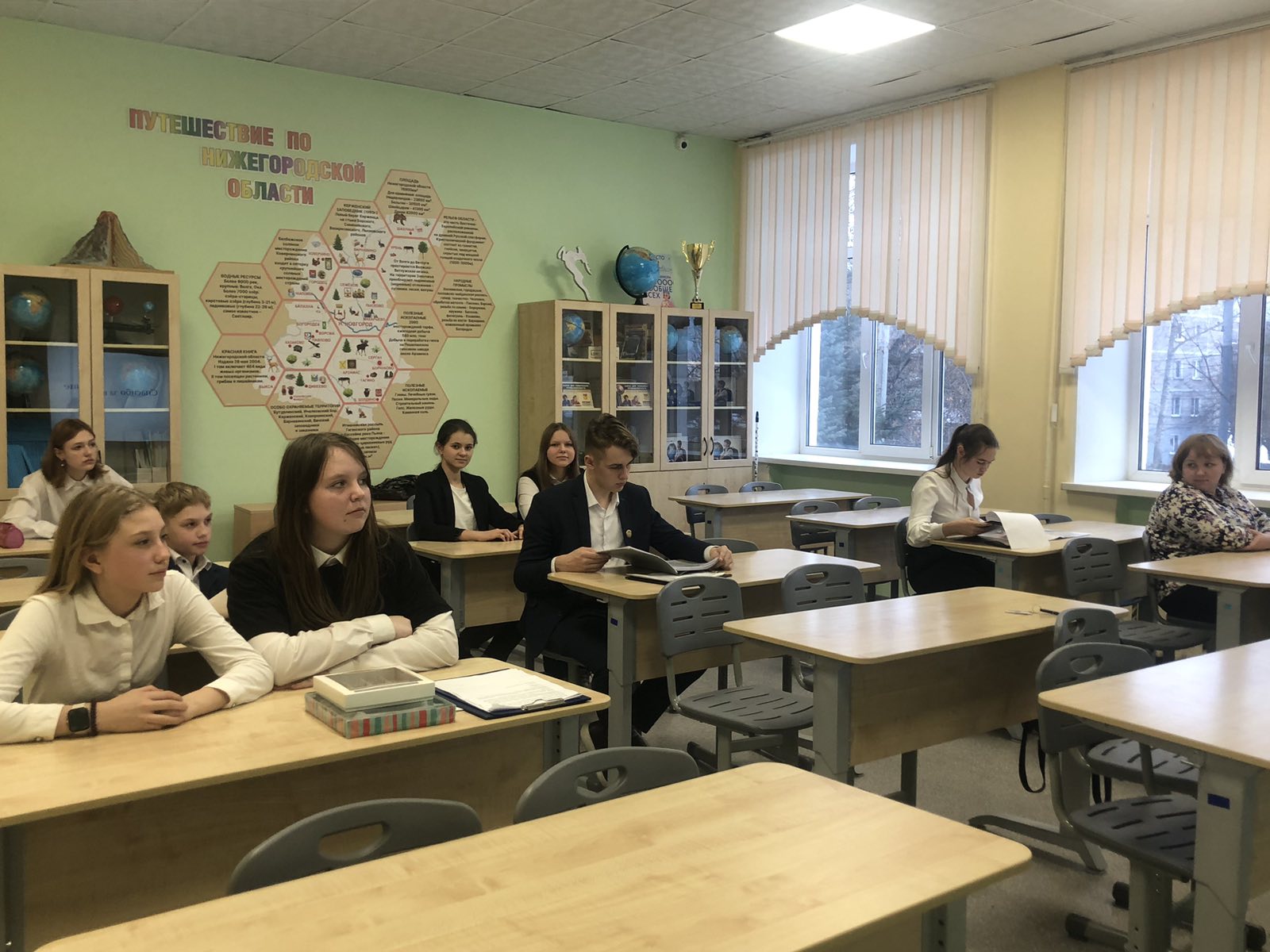 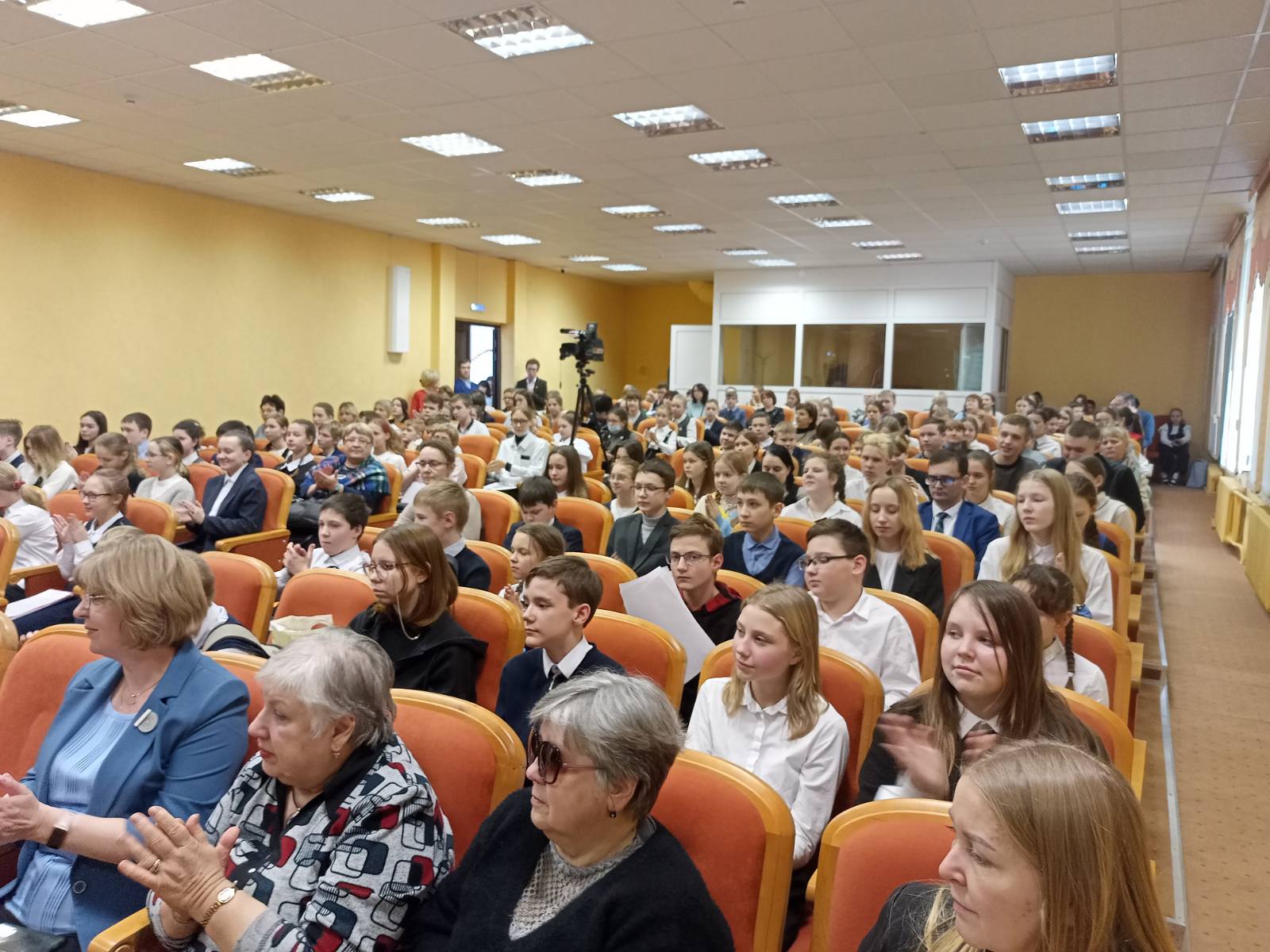 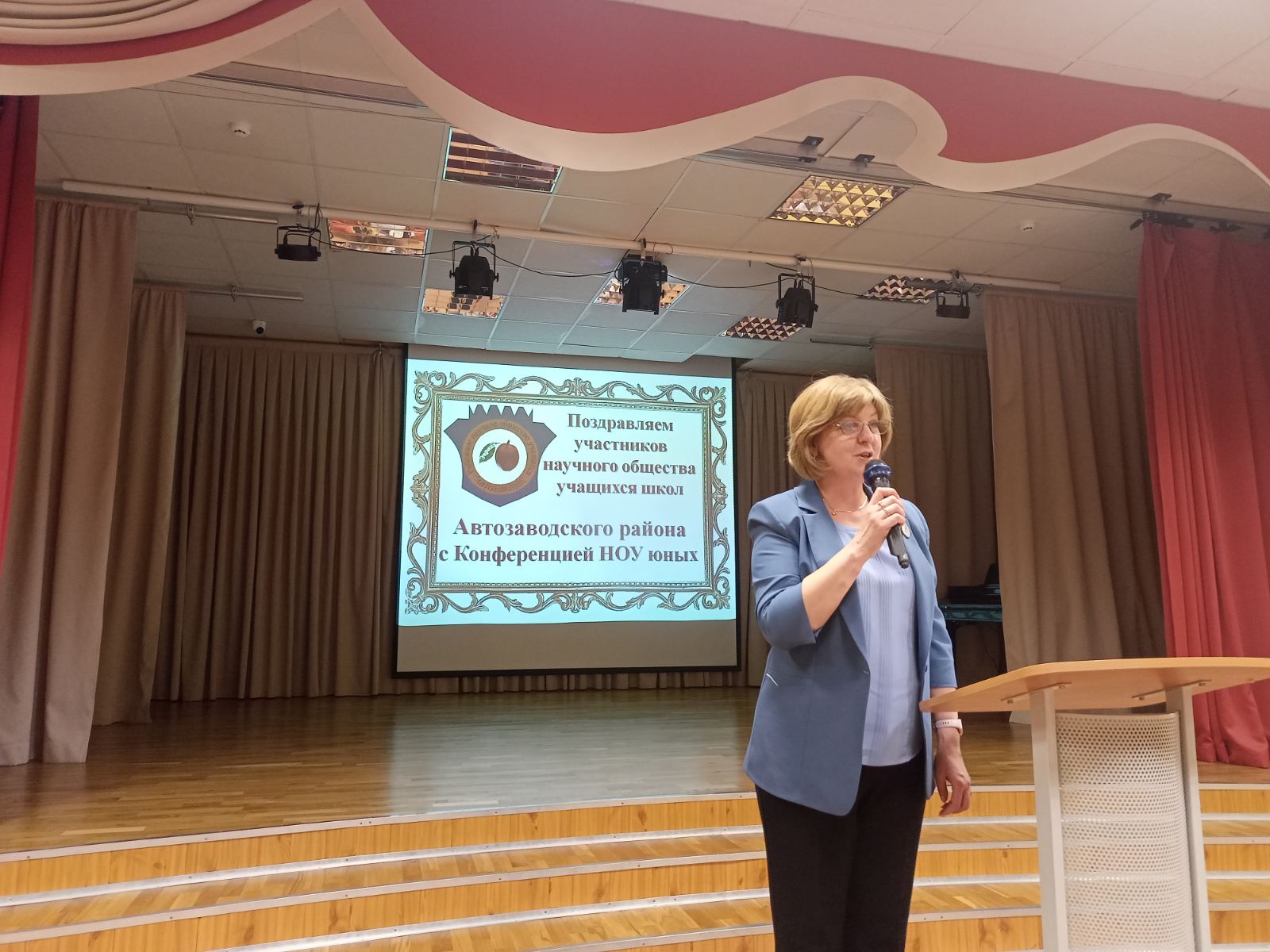 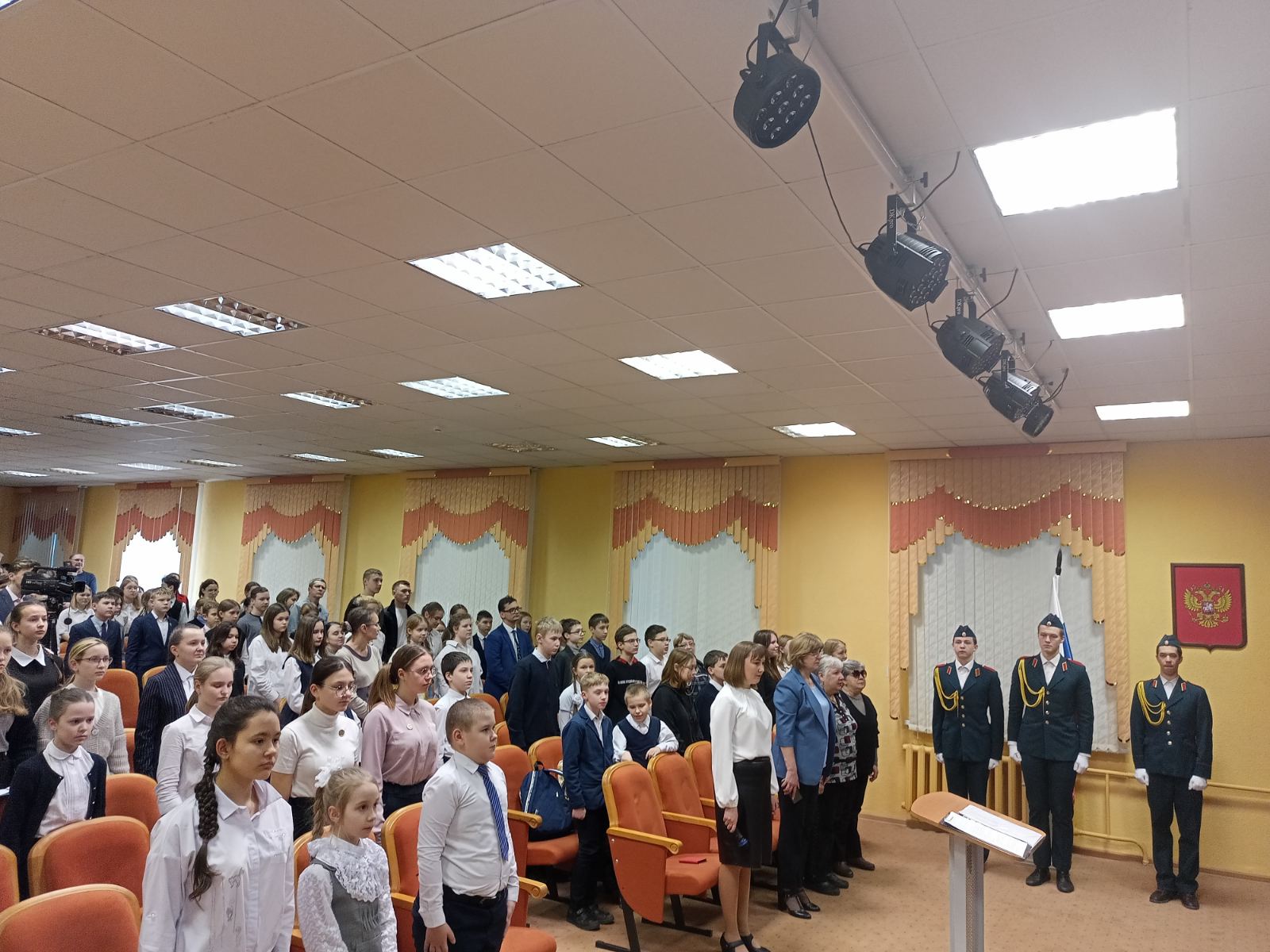 